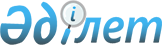 О внесении изменений в решение Бейнеуского районного маслихата от 23 января 2019 года № 31/256 "О бюджете села Бейнеу на 2019 – 2021 годы"Решение Бейнеуского районного маслихата Мангистауской области от 19 ноября 2019 года № 42/329. Зарегистрировано Департаментом юстиции Мангистауской области 22 ноября 2019 года № 4035
      В соответствии с Бюджетным кодексом Республики Казахстан от 4 декабря 2008 года, Законом Республики Казахстан от 23 января 2001 года "О местном государственном управлении и самоуправлении в Республике Казахстан" и решением Бейнеуского районного маслихата от 7 ноября 2019 года № 41/325 "О внесении изменений в решение Бейнеуского районного маслихата от 10 января 2019 года № 30/250 "О районном бюджете на 2019-2021 годы" (зарегистрировано в Реестре государственной регистрации нормативных правовых актов за № 4021), Бейнеуский районный маслихат РЕШИЛ:
      1. Внести в решение Бейнеуского районного маслихата от 23 января 2019 года № 31/256 "О бюджете села Бейнеу на 2019-2021 годы" (зарегистрировано в Реестре государственной регистрации нормативных правовых актов за № 3796, опубликовано 30 января 2019 года в Эталонном контрольном банке нормативных правовых актов Республики Казахстан) следующие изменения:
      пункт 1 указанного решения изложить в новой редакции следующего содержания:
      "1. Утвердить бюджет села Бейнеу на 2019-2021 годы согласно приложениям 1, 2 и 3 соответственно, в том числе на 2019 год в следующих объемах:
      1) доходы – 345 409,0 тысяч тенге, в том числе по:
      налоговым поступлениям - 139 871,0 тысяч тенге;
      неналоговым поступлениям - 502,0 тысяч тенге;
      поступлениям от продажи основного капитала - 0 тенге;
      поступлениям трансфертов - 205 036,0 тысяч тенге;
      2) затраты - 355 020,0 тысяч тенге;
      3) чистое бюджетное кредитование - 0 тенге;
      бюджетные кредиты - 0 тенге;
      погашение бюджетных кредитов - 0 тенге;
      4) сальдо по операциям с финансовыми активами - 0 тенге;
      приобретение финансовых активов - 0 тенге;
      поступления от продажи финансовых активов государства - 0 тенге;
      5) дефицит (профицит) бюджета - 0 тенге;
      6) финансирование дефицита (использование профицита) бюджета - 9 611,0 тенге.";
      пункт 2 изложить в новой редакции следующего содержания:
      "2. Принять к сведению, что из районного бюджета в бюджет села Бейнеу на 2019 год выделена субвенция в сумме 39 776,0 тысяч тенге.";
      приложение 1 к указанному решению изложить в новой редакции согласно приложению к настоящему решению.
      2. Государственному учреждению "Аппарат Бейнеуского районного маслихата" (руководитель аппарата Ж.Оспанов) обеспечить государственную регистрацию настоящего решения в органах юстиции, его официальное опубликование в Эталонном контрольном банке нормативных правовых актов Республики Казахстан и средствах массовой информации.
      3. Контроль за исполнением настоящего решения возложить на постоянную комиссию Бейнеуского районного маслихата по вопросам экономики и бюджета (Таргынов К.Т).
      4. Настоящее решение вводится в действие с 1 января 2019 года. Бюджет села Бейнеу на 2019 год
					© 2012. РГП на ПХВ «Институт законодательства и правовой информации Республики Казахстан» Министерства юстиции Республики Казахстан
				
      Осуществляющий полномочия председателя сессии, 
секретарь Бейнеуского районного маслихата

А.Улукбанов
Приложениек решению Бейнеуского районного маслихатаот 19 ноября 2019 года № 42/329
Приложение 1к решению Бейнеуского районного маслихатаот 23 января 2019 года № 31/256
Категория
Категория
Категория
Категория
Сумма, тысяч тенге
Класс
Класс
Класс
Сумма, тысяч тенге
Подкласс
Подкласс
Сумма, тысяч тенге
Наименование
Сумма, тысяч тенге
1. Доходы
345 409,0
1
Налоговые поступления
139 871,0
01
Подоходный налог
71 473,0
2
Индивидуальный подоходный налог
71 473,0
04
Hалоги на собственность
68 398,0
1
Hалоги на имущество
3 235,0
3
Земельный налог
2 154,0
4
Hалог на транспортные средства
63 009,0
2
Неналоговые поступления
502,0
01
Доходы от государственной собственности
502,0
5
Доходы от аренды имущества, находящегося в государственной собственности
502,0
4
Поступления трансфертов 
205 036,0
02
Трансферты из вышестоящих органов государственного управления
205 036,0
3
Трансферты из районного (города областного значения) бюджета
205 036,0
Функциональная группа
Функциональная группа
Функциональная группа
Функциональная группа
Сумма, тысяч тенге
Администратор бюджетных программ
Администратор бюджетных программ
Администратор бюджетных программ
Сумма, тысяч тенге
Программа
Программа
Сумма, тысяч тенге
Наименование
Сумма, тысяч тенге
2. Затраты
355 020,0
01
Государственные услуги общего характера
81 380,0
124
Аппарат акима города районного значения, села, поселка, сельского округа
81 380,0
001
Услуги по обеспечению деятельности акима города районного значения, села, поселка, сельского округа
81 380,0
07
Жилищно-коммунальное хозяйство
81 193,0
124
Аппарат акима города районного значения, села, поселка, сельского округа
81 193,0
009
Обеспечение санитарии населенных пунктов
53 260,0
011
Благоустройство и озеленение населенных пунктов
27 933,0
12
Транспорт и коммуникации
7 922,0
124
Аппарат акима города районного значения, села, поселка, сельского округа
7 922,0
012
Строительство и реконструкция автомобильных дорог в городах районного значения, селах, поселках, сельских округах
513,0
013
Обеспечение функционирования автомобильных дорог в городах районного значения, поселках, селах, сельских округах
7 409,0
13
Прочие
184 525,0
124
Аппарат акима города районного значения, села, поселка, сельского округа
184 525,0
057
Реализация мероприятий по социальной и инженерной инфраструктуре в сельских населенных пунктах в рамках проекта "Ауыл-Ел бесігі"
184 525,0
3. Чистое бюджетное кредитование
0,0
Бюджетные кредиты
0,0
Погашение бюджетных кредитов
0,0
4. Сальдо по операциям с финансовыми активами
0,0
Приобретение финансовых активов
0,0
Поступления от продажи финансовых активов государства
0,0
5. Дефицит (профицит) бюджета
0,0
6. Финансирование дефицита (использование профицита) бюджета
9 611,0
Поступление займов
0,0
Погашение займов
0,0
Используемые остатки бюджетных средств
9 611,0
8
Используемые остатки бюджетных средств
9 611,0
01
Остатки бюджетных средств
9 611,0
1
Свободные остатки бюджетных средств
9 611,0